Мастер-класс с детьми младшего возраста «Голубь мира»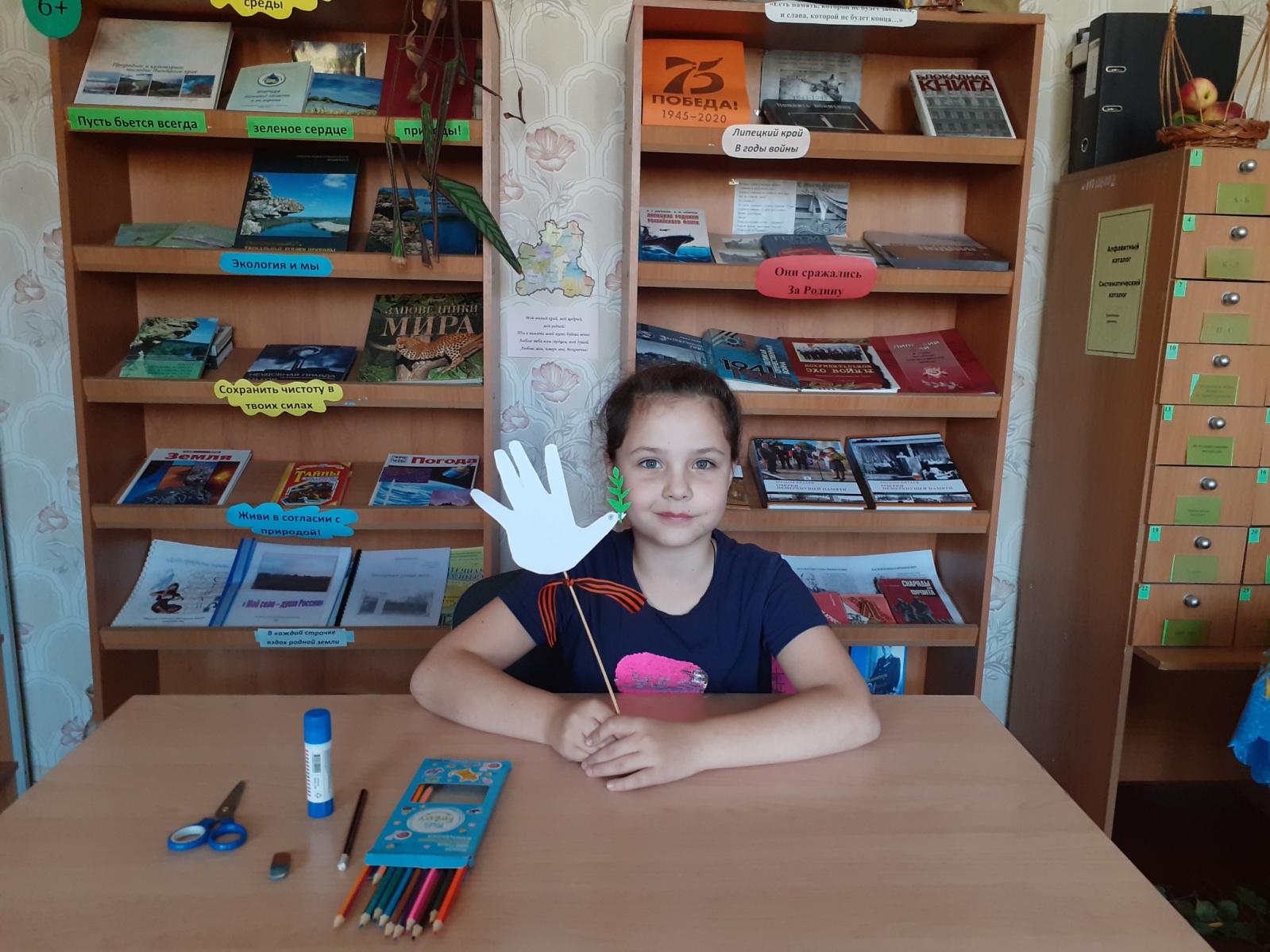 